$111,000.00HOLZWORTH-BEGEMAN404 8TH ST WEST, MOBRIDGEMOBRIDGE NWTS 1ST ADDN E 70’ OF LOTS 7 & 8 BLOCK 18RECORD #5980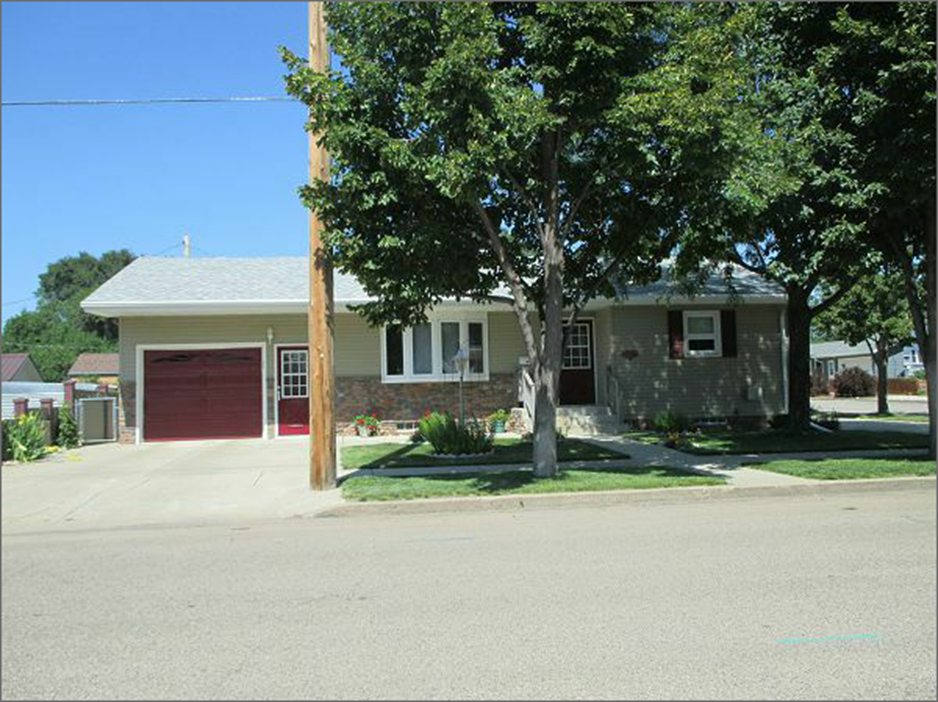 LOT SIZE 70’ X 70’                                                         GROUND FLOOR 992 SQ FTSINGLE FAMILY ONE STORY                                       2 BEDROOMS ABOVEGOOD QUALITY AND CONDITION                             2 BEDROOMS IN BASEMENTBUILT IN 1965                                                                1 ¾ BATH2009; NEW COMPOSITE STEPS TO PATIO                       BSMT 992 SQ FT 496 SQ FT FIN RECINSTALL EGRESS WINDOWS, REPLACE SIDING                      GARAGE 992 SQ FTNEW STONE FACING, REPLACE DECK                                       WOOD DECK 140 SQ FTINSULATION IN ATTIC $35,000                                                   CENTRAL AIR, CASEMENT VINYL WINDOWS GOODSOLD ON 7/27/17 FOR $111,000ASSESSED IN 2017 AT $99,440                                           RECORD #5980ASSESSED IN 2012 AT $54,350